Çocukların Duygusal Dışa Vurumunu Değerlendirme Ölçeği- ÇDDVDÖ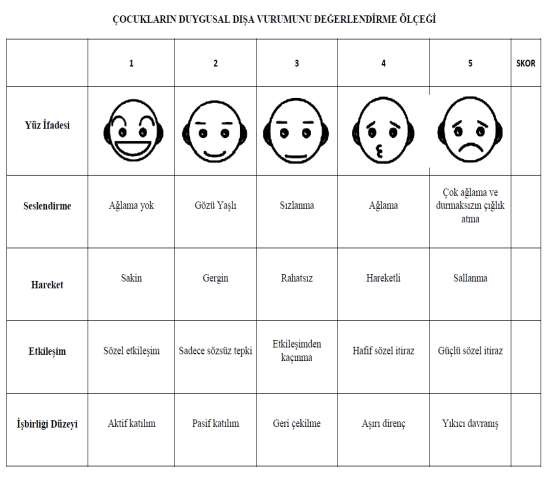 